FOR WRITTEN REPLYNATIONAL ASSEMBLY36/1/4/1(201900041)QUESTION 334DATE OF PUBLICATION IN INTERNAL QUESTION PAPER: 22 FEBRUARY 2019 (INTERNAL QUESTION PAPER NO 3-2019)334.	Ms N V Mente (EFF) to ask the Minister of Police:Whether he has been informed that Constable N I Chabaesele (details furnished) was attacked by a dog while on duty; if so, (a) what amount in compensation was paid to the Constable, (b) was transport provided for follow-up appointments to the doctor and (c) was trauma and counselling support provided;was the Constable given full leave while she was off as a result of the attack; if not, what is the position in this regard; if so, what are the further relevant details?NW356EREPLY:Yes.(1)(a) An injury board was submitted. No feedback has been received from the Workman's Compensation Commissioner, yet.(1)(b) Yes, transport was provided.(1)(c) No trauma counselling was requested.Yes, temporary incapacity leave was granted.Reply to question 334 recommended/GENERAL AFRICAN POLICE SERVICE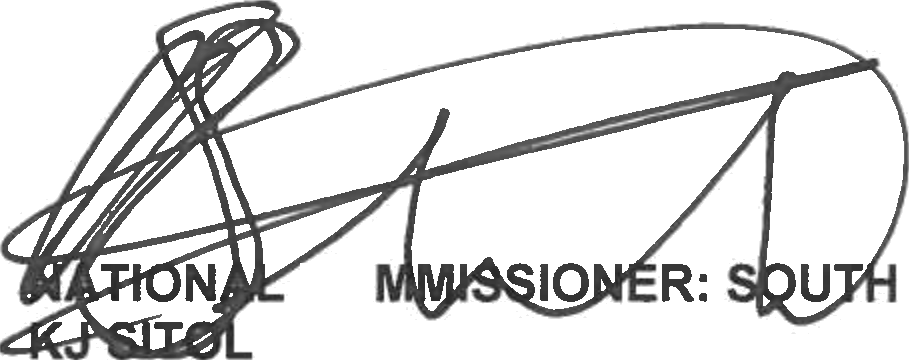 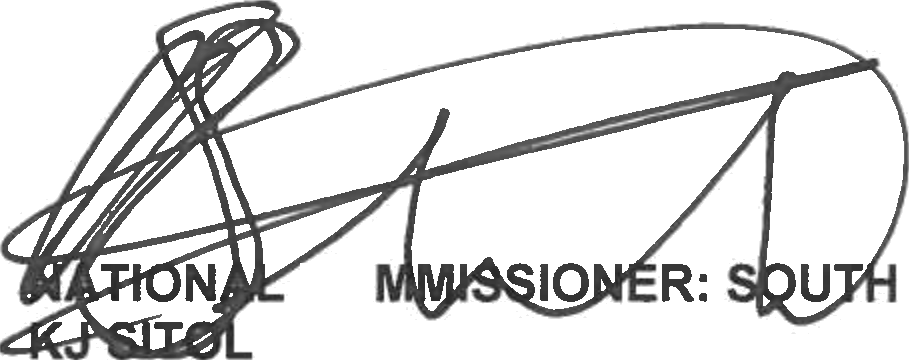 Date:	y19 -»- ››2Reply to question 334 approved/not approvedMINISTER OF POLICE BH CELE, MPDate: